Microsoft Teams Q&A Sessions:
Join the HI staff online for a virtual Q&A to ask questions before the conference. Check your email for links to the Teams sessions. General Resources:Digital Humanities Resources and ToolkitsTips on Public SpeakingAbstracts:“Five Steps to a Brilliant Abstract” by Dr. Jo Koster, Winthrop UniversityUNC Writing Center; On AbstractsHow to write a conference paper:“Inside Higher Ed—The Art of the Conference Paper”UNC Writing Center; On Conference PapersDesigning a research poster for the Humanities/Social Sciences:Poster PresentationView Posters from the 2021 Conference Suggested size of poster: 36” x 48” Poster outline example made on Powerpoint You can design a 36" x 48" poster on Powerpoint (Design> Slide Size> Custom Slide Size> H: 36" x W: 48"). A poster layout example and previous conference posters are available for reference on our website. Print your poster at the USF Library (first floor) by using the desktop computers and print swipes. Alternatively, you can pay to print at the USF Print Center in the Marshall Student Center. Additional poster templates available on the Office of High Impact Practices and Undergraduate Research website.Drop off posters at the Humanities Institute office (CPR 474 - Cooper Hall 4th Floor) by Tuesday, Jan. 23 or bring your poster to the conference to hang up. Velcro stickers are provided. 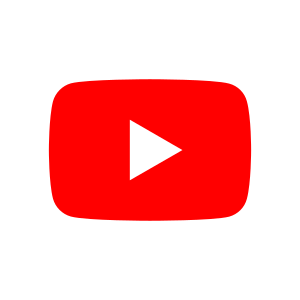 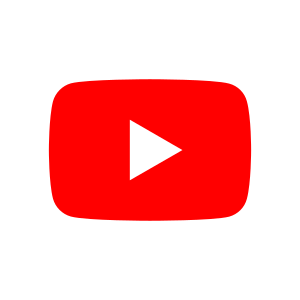 Watch our 2021 Online Conference on YouTube